 COMMISSIONER’S REPORT TO SESSION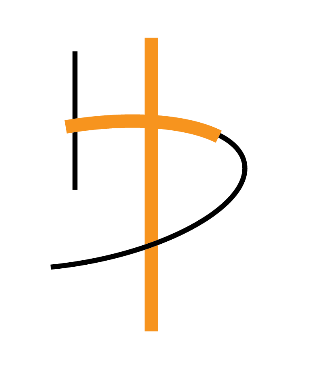 PRESBYTERY ASSEMBLY DATE:   November 16, 2018PRESBYTERY   LOCATIONS:    Nebraska CityWORKSHOP ATTENDED:_____________________________________________________

KEY POINTS FROM WORKSHOP              

____________________________________________________________________________________________________________________________________________________________ ______________________________________________________________________________

______________________________________________________________________________
KEY AGENDA ITEMS/PRESBYTERY INFORMATION____________________________________________________________________________________________________________________________________________________________ ______________________________________________________________________________

______________________________________________________________________________
MOTIONS PASSED____________________________________________________________________________________________________________________________________________________________ ______________________________________________________________________________

__________________________________________________________________________________________________________________________________________________________________________________________________________________________________________ ______________________________________________________________________________

______________________________________________________________________________